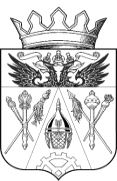 РОССИЙСКАЯ ФЕДЕРАЦИЯ РОСТОВСКАЯ ОБЛАСТЬСОБРАНИЕ ДЕПУТАТОВ ИСТОМИНСКОГО СЕЛЬСКОГО ПОСЕЛЕНИЯЧЕТВЕРТОГО СОЗЫВАРЕШЕНИЕО внесении в Законодательное СобраниеРостовской области в порядке законодательной Инициативы проекта областного закона«О внесении изменения в Областной закон «О местном самоуправлении в Ростовской области»Принято Собранием депутатов                                                                                         24 мая 2019 года	В соответствии с частью 1 статьи 46 Устава Ростовской области, статьей 291 Областного закона от 28 декабря 2005 года № 436-ЗС «О местном самоуправлении в Ростовской области», на основании статьи 24 Устава муниципального образования «Истоминского сельского поселения» Собрание депутатов Истоминского сельского поселенияСобрание депутатов Истоминского сельского поселенияРЕШАЕТ:	1. Внести в порядке законодательной инициативы в Законодательное собрание Ростовской области проект областного закона «О внесении изменения в Областной закон «О местном самоуправлении в Ростовской области» согласно приложению к настоящему решению.	2. Назначить представителем Собрания депутатов Истоминского сельского поселения при рассмотрении указанного проекта областного закона в Законодательном Собрании Ростовской области Главу Администрации Истоминского сельского поселения Калинину О.А. 	3. Контроль за исполнением настоящего решения возложить на председателя Собрания депутатов – главу Истоминского сельского поселения.	4. Настоящее решение вступает в силу со дня его принятия.Председатель Собрания депутатов – Глава Истоминского сельского поселения                                                                С.И. Будкох. Островского24.05.2019 года  № 160Приложение к решению Собрание депутатовИстоминского Сельского поселения от «24» мая  2019г № 160	ОБЛАСТНОЙ ЗАКОНО ВНЕСЕНИИ ИЗМЕНЕНИЯ В ОБЛАСТНОЙ ЗАКОН «О МЕСТНОМ САМОУПРАВЛЕНИИ В РОСТОВСКОЙ ОБЛАСТИ»Принят Законодательным Собранием     __________________________2019 годаСтатья 1 	Внести в пункт 1 приложения 24 к Областному закону от 28 декабря 2005 года № 436-ЗС «О местном самоуправлении в Ростовской области» изменения, дополнив строками 90-97 следующего содержания:« 	Статья 2 	Право собственности на имущество, передаваемое в соответствии с настоящим Областным законом, возникает со дня подписания передаточного акта о принятии имущества в муниципальную собственность, но не позднее трех месяцев со дня вступления настоящего Областного закона в силу.	Статья 3 	Настоящий Областной закон вступает в силу со дня официального опубликования.Губернатор Ростовской области                                                                          В.Ю. ГолубевПредседатель Собрания депутатов – Глава Истоминского сельского поселения                                                               С.И. Будко90.Внутрипоселковая дорога протяженностью 945 м, кадастровый номер         61:02:0050201:2020                                     х. Островского,                                        ул. Гагарина- балансодержатель                  отсутствует91.Пешеходный мост                              протяженностью 30 м,                          кадастровый номер                        61:02:0050201:1790х. Островского,                                        ул. Кирова-балансодержатель                  отсутствует92.Железобетонный мост                              протяженностью 16 м,                          кадастровый номер                        61:02:0040101:1883п. Дивный,                                        пер. Раздольный-балансодержатель                  отсутствует93.Тротуар                                                                                                     протяженностью 250 м,                        кадастровый номер                        61:02:0040101:1874п. Дивный,                                        ул. Ленина-балансодержатель                  отсутствует94.Тротуар                                                                                                     протяженностью 110 м,                        кадастровый номер                        61:02:0040101:1893п. Дивный,                                        ул.  87 Дивизии-балансодержатель                  отсутствует95.Тротуар                                                                                                     протяженностью 230 м,                        кадастровый номер                        61:02:0040101:1897п. Дивный,                                        ул.  Привольная-балансодержатель                  отсутствует96.Тротуар                                                                                                     протяженностью 270 м,                        кадастровый номер                        61:02:0050101:2422п. Дорожный,                                        ул.  Молодежная-балансодержатель                  отсутствует97.Тротуар                                                                                                     протяженностью 70 м,                        кадастровый номер                        61:02:0050101:2416п. Дорожный,                                        ул. Канищева-балансодержатель                  отсутствует